(Ф 21.01 – 03)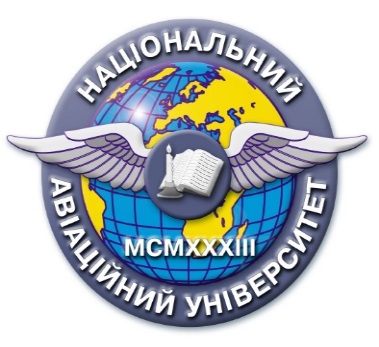 Силабус навчальної дисципліни«ПОРІВНЯЛЬНЕ КРИМІНАЛЬНЕ ПРАВО»Освітньо-професійної програми «Правоохоронна діяльність»Галузь знань: 26  «Цивільна безпека»Спеціальність:  262 «Правоохоронна діяльність»Силабус навчальної дисципліни«ПОРІВНЯЛЬНЕ КРИМІНАЛЬНЕ ПРАВО»Освітньо-професійної програми «Правоохоронна діяльність»Галузь знань: 26  «Цивільна безпека»Спеціальність:  262 «Правоохоронна діяльність»Рівень вищої освітиПерший (бакалаврський)Перший (бакалаврський)Статус дисципліниНавчальна дисципліна вибіркового компонента ОПНавчальна дисципліна вибіркового компонента ОПКурсТретійТретійСеместрОсіннійОсіннійОбсяг дисципліни, кредити ЄКТС/години4 кредити / 120 годин 4 кредити / 120 годин Мова викладанняукраїнськаукраїнськаЩо буде вивчатися (предмет вивчення)Ознайомлення студентів з загальною та особливою частинами кримінального права у порівняльному аспекті, розкриття її значень для охорони прав і законних інтересів фізичних і юридичних осіб у кримінальному праві, для зміцнення законності і правопорядку в суспільстві і державі, отримання студентами фундаментальних знань і надання навичок у їх застосуванні.Ознайомлення студентів з загальною та особливою частинами кримінального права у порівняльному аспекті, розкриття її значень для охорони прав і законних інтересів фізичних і юридичних осіб у кримінальному праві, для зміцнення законності і правопорядку в суспільстві і державі, отримання студентами фундаментальних знань і надання навичок у їх застосуванні.Чому це цікаво/треба вивчати (мета)Фахівці правознавці на базі здобутих знань, засвоєння професійних навичок з порівняльного кримінального права можуть виконувати свої функції у органах дізнання, слідства, прокуратури, суду інших правоохоронних органах. Знання основних положень порівняльного кримінального права складає основу фахової підготовки правознавців.Фахівці правознавці на базі здобутих знань, засвоєння професійних навичок з порівняльного кримінального права можуть виконувати свої функції у органах дізнання, слідства, прокуратури, суду інших правоохоронних органах. Знання основних положень порівняльного кримінального права складає основу фахової підготовки правознавців.Чому можна навчитися (результати навчання)В результаті вивчення навчальної дисципліни майбутні фахівці в галузі права повинні:- Виокремлювати юридично значущі факти і формувати обґрунтовані правові висновки.  - Знати і розуміти сучасні правові доктрини, цінності та принципи функціонування національної правової системи.  - Знати і розуміти відповідні вимоги законодавства, грамотно оформлювати процесуальні документи, що використовуються під час провадження у справах про адміністративні правопорушення, здійснювати превентивні та примусові поліцейські заходи, а також кваліфікацію адміністративних та кримінальних правопорушень.В результаті вивчення навчальної дисципліни майбутні фахівці в галузі права повинні:- Виокремлювати юридично значущі факти і формувати обґрунтовані правові висновки.  - Знати і розуміти сучасні правові доктрини, цінності та принципи функціонування національної правової системи.  - Знати і розуміти відповідні вимоги законодавства, грамотно оформлювати процесуальні документи, що використовуються під час провадження у справах про адміністративні правопорушення, здійснювати превентивні та примусові поліцейські заходи, а також кваліфікацію адміністративних та кримінальних правопорушень.Як можна користуватися набутими знаннями і уміннями (компетентності)У результаті вивчення навчальної дисципліни студент повинен набути наступні компетентності:- Здатність застосовувати знання у практичних ситуаціях.- Здатність приймати обґрунтовані рішення.  - Здатність професійно оперувати категоріально-понятійним апаратом права і правоохоронної діяльності.  - Здатність до критичного та системного аналізу правових явищ і застосування набутих знань та навичок у професійній діяльності.  - Здатність самостійно збирати та критично опрацьовувати, аналізувати та узагальнювати правову інформацію з різних джерел. - Здатність аналізувати та систематизувати одержані результати, формулювати аргументовані висновки та рекомендації.- Здатність ефективно застосовувати сучасні техніку і технології захисту людини, матеріальних цінностей і суспільних відносин від проявів криміногенної обстановки та обґрунтовувати вибір засобів та систем захисту людини і суспільних відносин.У результаті вивчення навчальної дисципліни студент повинен набути наступні компетентності:- Здатність застосовувати знання у практичних ситуаціях.- Здатність приймати обґрунтовані рішення.  - Здатність професійно оперувати категоріально-понятійним апаратом права і правоохоронної діяльності.  - Здатність до критичного та системного аналізу правових явищ і застосування набутих знань та навичок у професійній діяльності.  - Здатність самостійно збирати та критично опрацьовувати, аналізувати та узагальнювати правову інформацію з різних джерел. - Здатність аналізувати та систематизувати одержані результати, формулювати аргументовані висновки та рекомендації.- Здатність ефективно застосовувати сучасні техніку і технології захисту людини, матеріальних цінностей і суспільних відносин від проявів криміногенної обстановки та обґрунтовувати вибір засобів та систем захисту людини і суспільних відносин.Навчальна логістикаЗміст дисципліни: 1. Порівняльне правознавство як галузь правових знань. 2. Джерела кримінального права зарубіжних країн.3. Поняття злочинного діяння. Класифікація злочинних діянь у кримінальному праві зарубіжних країн.4. Субʼєкт кримінального правопорушення за кримінальним правом зарубіжних країн.5. Попередня злочинна діяльність за кримінальним законодавством окремих зарубіжних країн.6. Співучасть у кримінальному правопорушенні за кримінальним законодавством окремих зарубіжних держав. 7. Інститути кримінального права зарубіжних країн щодо обставин, що виключають кримінальну відповідальність8. Основні інститути кримінального права зарубіжних держав, що  стосуються покарання та інших заходів  кримінально-правового впливу.Види занять: лекції, практичні заняттяМетоди навчання: навчальна дискусія, рольова гра, мозковий штурм, інноваційні методики.Форми навчання: очна,  дистанційнаЗміст дисципліни: 1. Порівняльне правознавство як галузь правових знань. 2. Джерела кримінального права зарубіжних країн.3. Поняття злочинного діяння. Класифікація злочинних діянь у кримінальному праві зарубіжних країн.4. Субʼєкт кримінального правопорушення за кримінальним правом зарубіжних країн.5. Попередня злочинна діяльність за кримінальним законодавством окремих зарубіжних країн.6. Співучасть у кримінальному правопорушенні за кримінальним законодавством окремих зарубіжних держав. 7. Інститути кримінального права зарубіжних країн щодо обставин, що виключають кримінальну відповідальність8. Основні інститути кримінального права зарубіжних держав, що  стосуються покарання та інших заходів  кримінально-правового впливу.Види занять: лекції, практичні заняттяМетоди навчання: навчальна дискусія, рольова гра, мозковий штурм, інноваційні методики.Форми навчання: очна,  дистанційнаПререквізитиТеорія держави і права, Кримінальне право, Організація судових і правоохоронних органів, Кримінологія, Конституційні засади діяльності правоохоронних органів України.Теорія держави і права, Кримінальне право, Організація судових і правоохоронних органів, Кримінологія, Конституційні засади діяльності правоохоронних органів України.ПореквізитиТеорія доказів в кримінальному провадженні, Практика Європейського суду з прав людини, Актуальні проблеми кримінального права.Теорія доказів в кримінальному провадженні, Практика Європейського суду з прав людини, Актуальні проблеми кримінального права.Інформаційне забезпеченняз репозитарію та фонду НТБ НАУНавчальна та наукова література:1. Савченко А. В. Кримінальне законодавство України та федеральне кримінальне законодавство Сполучених Штатів Америки: комплексне порівняльно-правове дослідження : монографія. К. : КНТ, 2007. 596 с.2. Яценко С. С. Основні питання Загальної частини кримінального права іноземних держав : навч. посіб. К. : Дакор, 2013. 167 с.3. Старовойтова Ю. Г. Загальна частина кримінального права Англії та США: навч. посіб. – Київ: Атіка, 2012. – 104 с.Навчальна та наукова література:1. Савченко А. В. Кримінальне законодавство України та федеральне кримінальне законодавство Сполучених Штатів Америки: комплексне порівняльно-правове дослідження : монографія. К. : КНТ, 2007. 596 с.2. Яценко С. С. Основні питання Загальної частини кримінального права іноземних держав : навч. посіб. К. : Дакор, 2013. 167 с.3. Старовойтова Ю. Г. Загальна частина кримінального права Англії та США: навч. посіб. – Київ: Атіка, 2012. – 104 с.Локація та матеріально-технічне забезпеченняАудиторія практичного навчанняАудиторія практичного навчанняСеместровий контроль, екзаменаційна методикаДиференційований залік, тестуванняДиференційований залік, тестуванняКафедракримінального права і процесукримінального права і процесуФакультетюридичний юридичний Викладач(і)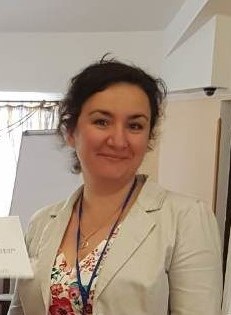 ПІБ ЛИСЬКО ТЕТЯНА ДАВИДІВНАПосада: доцент кафедри Вчений ступінь: к.ю.н.Профайл викладача: http://www.law.nau.edu.ua/uk/caphedras/chair2/3279-lysko-tdТел.: 044 406 70 15E-mail: tetiana.lysko@npp.nau.edu.uaРобоче місце: 1-448Оригінальність навчальної дисципліниАвторський курсАвторський курсЛінк на дисциплінуВ розробціВ розробці